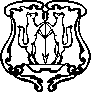 ЕНИСЕЙСКИЙ ГОРОДСКОЙ  СОВЕТ ДЕПУТАТОВКрасноярского  краяРЕШЕНИЕ                          ХХ.ХХ.2020                                      г. Енисейск                                       № ХХ-ХХХО внесении изменений в решение Енисейского городского Совета депутатов от 24.04.2019 № 42-343 «Об обеспечении доступа к информации о деятельности органов местного самоуправления муниципального образования город Енисейск»В целях реализации Федерального закона от 09.02.2009 № 8-ФЗ «Об обеспечении доступа к информации о деятельности государственных органов и органов местного самоуправления» (далее - Федеральный закон от 09.02.2009 № 8-ФЗ), руководствуясь Федеральным законом от  06.10.2003 № 131-ФЗ «Об общих принципах организации местного самоуправления в Российской Федерации», Уставом города Енисейска, Енисейский городской Совет депутатов РЕШИЛ:Внести изменения в Решение Енисейского городского Совета депутатов от 24.04.2019   № 42-343 «Об обеспечении доступа к информации о деятельности органов местного самоуправления муниципального образования город Енисейск», изложить приложение 1 в редакции, согласно приложению к настоящему Решению.Установить, что информация о деятельности органов местного самоуправления города Енисейска может предоставляться в устной форме и в виде документированной информации, в том числе в виде электронного документа.Главе города Енисейска назначить должностное лицо, ответственное  за организацию доступа к информации о деятельности органов местного самоуправления города Енисейска, в том числе размещение информации на официальном интернет-портале города Енисейска.Настоящее Решение вступает в силу со дня его официального опубликования в газете «Енисейск-Плюс»  и подлежит размещению на официальном интернет-портале органов местного самоуправления  города Енисейска в сети Интернет.Контроль за исполнением решения возложить на комиссию социальным вопросам, обеспечению законности, правопорядка и  общественной безопасности.Приложение к Решению Енисейского городского Совета депутатовот «__» ___ 2020 №___ПОЛОЖЕНИЕО ПОРЯДКЕ ОРГАНИЗАЦИИ ДОСТУПА К ИНФОРМАЦИИ ОДЕЯТЕЛЬНОСТИ ОРГАНОВ МЕСТНОГО САМОУПРАВЛЕНИЯ МУНИЦИПАЛЬНОГО ОБРАЗОВАНИЯ ГОРОД ЕНИСЕЙСКI. Общие положения1. Настоящее Положение разработано в пределах полномочий, отнесённых Федеральным законом от 09.02.2009 № 8-ФЗ "Об обеспечении доступа к информации о деятельности государственных органов и органов местного самоуправления" (далее - Федеральный закон от 09.02.2009 № 8-ФЗ) к ведению органов местного самоуправления и определяет порядок организации доступа к информации о деятельности органов местного самоуправления муниципального образования город Енисейск (далее – ОМСУ г. Енисейска).2. Понятия, используемые в настоящем Положении, применяются в значениях, установленных Федеральным законом от 09.02.2009 № 8-ФЗ.3. Основными принципами обеспечения доступа к информации о деятельности ОМСУ г. Енисейска являются:1) открытость и доступность информации о деятельности ОМСУ г. Енисейска, за исключением случаев, предусмотренных федеральным законом;2) достоверность информации о деятельности ОМСУ г. Енисейска и своевременность ее предоставления;3) свобода поиска, получения, передачи и распространения информации о деятельности ОМСУ г. Енисейска любым законным способом;4) соблюдение прав граждан на неприкосновенность частной жизни, личную и семейную тайну, защиту их чести и деловой репутации, права организаций на защиту их деловой репутации при предоставлении информации о деятельности ОМСУ г. Енисейска.4. Действие настоящего Положения не распространяется на:1) отношения, связанные с обеспечением доступа к персональным данным, обработка которых осуществляется ОМСУ г. Енисейска;2) порядок рассмотрения ОМСУ г. Енисейска обращений граждан;3) порядок предоставления ОМСУ г. Енисейска в иные государственные органы, органы местного самоуправления информации о своей деятельности в связи с осуществлением указанными органами своих полномочийII. Организация обеспечения доступа к информации о деятельностиорганов местного самоуправления города Енисейска1. Организацию доступа к информации о деятельности ОМСУ г. Енисейска осуществляют должностные лица ОМСУ г. Енисейска в соответствии с их должностными обязанностями, определенными должностными инструкциями.2. При организации доступа к информации о деятельности ОМСУ г. Енисейска должностные лица органов местного самоуправления обязаны:2.1 обеспечить соблюдение прав пользователей информацией, установленных порядка и сроков предоставления информации.2.2  обеспечить достоверность предоставляемой информации.2.3 соблюдать права граждан на неприкосновенность частной жизни, личную и семейную тайну, защиту их чести и деловой репутации, права организаций на защиту их деловой репутации.2.4 изымать из предоставляемой информации сведения, относящиеся к информации ограниченного доступа.3. В случае предоставления информации, содержащей неточные сведения, безвозмездно по письменному заявлению пользователя информацией, которое должно быть мотивировано, устранить имеющиеся неточности.4. При организации доступа к информации о деятельности ОМСУ г. Енисейска должностные лица местного самоуправления имеют право:4.1 уточнять содержание запроса в целях предоставления пользователю информацией необходимой информации.4.2 в ответе на запрос ограничиться указанием названия, даты выхода и номера средства массовой информации, в котором опубликована запрашиваемая информация, и (или) электронного адреса официального сайта (интернет-портала), на котором размещена запрашиваемая информация.5. Возможность ознакомиться с информацией в помещениях ОМСУ г. Енисейска предоставляется пользователю информацией в следующих случаях:5.1 объем запрашиваемой информации превышает определенный Правительством Российской Федерации объем информации, предоставляемой на бесплатной основе, и у пользователя информацией отсутствует возможность оплатить расходы на изготовление копий запрашиваемых документов и (или) материалов, а также расходы, связанные с их пересылкой по почте.5.2 отсутствует возможность изготовления копий запрашиваемых документов и (или) материалов, либо пользователю информацией требуется ознакомиться с их оригиналами.6. О месте, дате и времени ознакомления с информацией пользователь информацией уведомляется письменно на почтовый адрес, адрес электронной почты или номер факса, указанный в запросе для направления ответа на него.7. Прием, регистрация и передача исполнителям запросов, составленных в письменной форме и поступивших по сети Интернет, осуществляются в порядке, установленном муниципальными правовыми актами  для приема, регистрации и передачи исполнителям входящей корреспонденции. Запросы, составленные в устной форме, регистрируются в порядке, установленном муниципальными правовыми актами муниципального образования город Енисейск для регистрации обращений граждан, поступивших в ходе личного приема. Регистрация и рассмотрение запросов осуществляются в порядке и с соблюдением сроков, установленных Федеральным законом № 8-ФЗ.В соответствии со статьей 40 Закона Российской Федерации от 27.12.1991 № 2124-1 «О средствах массовой информации» информация по запросам средств массовой информации предоставляется в семидневный срок. Уведомление об отказе в предоставлении информации вручается представителю редакции в трехдневный срок со дня получения письменного запроса информации. Отсрочка в предоставлении запрашиваемой информации допустима, если требуемые сведения не могут быть представлены в семидневный срок. Уведомление об отсрочке вручается представителю редакции в трехдневный срок со дня получения письменного запроса информации.Запросы, составленные на иностранном языке, не рассматриваются.8. Пользователю информацией  предоставляется на бесплатной основе информация о деятельности органов местного самоуправления:1) передаваемая в устной форме;2) размещаемая органом местного самоуправления в сети "Интернет", а также в отведенных для размещения информации о деятельности органов местного самоуправления местах;3) затрагивающая права и установленные законодательством Российской Федерации обязанности заинтересованного пользователя информацией;4) иная установленная законом информация о деятельности органов местного самоуправления, а также иная установленная муниципальными правовыми актами информация о деятельности ОМСУ г. Енисейска.9. В случае, если информация, представленная ОМСУ г. Енисейска содержит неточные сведения, то орган, предоставивший информацию безвозмездно по письменному заявлению пользователя информацией, которое должно быть мотивировано, устранить имеющиеся неточности.III. Способы обеспечения доступа к информации о деятельности органов местного самоуправленияДоступ к информации о деятельности ОМСУ г. Енисейска может обеспечиваться следующими способами:обнародование (опубликование) ОМСУ г. Енисейска информации о своей деятельности в средствах массовой информации;размещение ОМСУ г. Енисейска информации о своей деятельности в сети "Интернет";размещение ОМСУ г. Енисейска информации о своей деятельности в занимаемых ими зданиях и помещениях и в иных отведенных для этих целей местах;ознакомление пользователей информацией с информацией о деятельности ОМСУ г. Енисейска в зданиях и помещениях, занимаемых ими, а также через библиотечные и архивные фонды;присутствие граждан (физических лиц), в том числе представителей организаций (юридических лиц), общественных объединений, государственных органов и органов местного самоуправления, на заседаниях коллегий, комиссий, рабочих групп и иных коллегиальных органах, в случаях, если это предусмотрено положением о деятельности вышеуказанных  коллегиальных органов, созданных ОМСУ г. Енисейска;предоставление пользователям информацией по их запросу информации о деятельности ОМСУ г. Енисейска;другими способами, предусмотренными законами и (или) иными нормативными правовыми актами, а в отношении доступа к информации о деятельности ОМСУ г. Енисейска - также муниципальными правовыми актами.IV. Формы предоставления информации о деятельностиорганов местного самоуправленияИнформация о деятельности ОМСУ г. Енисейска может предоставляться в устной форме и в виде документированной информации, в том числе в виде электронного документа.Информация о деятельности ОМСУ г. Енисейска в устной форме предоставляется пользователям информацией во время приема у депутатов городского Совета, Главы города, руководителей структурных подразделений администрации города и иных муниципальных служащих, либо по телефонам должностных лиц, уполномоченных органом местного самоуправления на ее предоставлениеНа запрос пользователя информацией, составленный в письменной форме и поступивший в ОМСУ г. Енисейска, в том числе по каналам телекоммуникационной связи (электронная почта, факс, Интернет), ответ предоставляется в письменной форме. Возможно предоставление ответа на письменный запрос в виде электронного документа.При невозможности предоставления информации в запрашиваемой форме, информация предоставляется в том виде, в каком она имеется в ОМСУ г. Енисейска.V. Опубликование информации о деятельности органов местного самоуправления города Енисейска в средствах массовой информации1. Опубликование информации о деятельности ОМСУ г. Енисейска в средствах массовой информации осуществляется в соответствии с законодательством Российской Федерации о средствах массовой информации.2. Если для отдельных видов информации о деятельности ОМСУ г. Енисейска законодательством Российской Федерации, а в отношении отдельных видов информации о деятельности  органов местного самоуправления - также законодательством субъектов Российской Федерации, муниципальными правовыми актами предусматриваются требования к опубликованию такой информации, то ее опубликование осуществляется с учетом этих требований.3. Официальное опубликование муниципальных правовых актов ОМСУ г. Енисейска осуществляется в соответствии с Уставом города Енисейска.4. Обеспечение взаимодействия со средствами массовой информации по вопросам опубликования информации о деятельности ОМСУ г. Енисейска осуществляют муниципальные служащие, уполномоченные на это руководителями вышеуказанных органов. VI. Размещение информации о деятельности органов местного самоуправления города Енисейска в сети Интернет1. Информация о деятельности ОМСУ г. Енисейска размещается в сети Интернет на официальном интернет-портале органов местного самоуправления города Енисейска www.eniseysk.com2. Электронный адрес интернет-портала: www.eniseysk.com3. Наименование интернет-портала: «Официальный интернет-портал органов местного самоуправления города Енисейска» (далее – официальный интернет-портал).4.  На официальном интернет-портале, кроме информации, обязательной для размещения в соответствии с Федеральным законом от 09.02.2009 № 8-ФЗ, могут быть размещены интерактивные сервисы (обсуждения, опросы, формы для направления обращений граждан, информации и запросов, поисковые и другие сервисы), ссылки на иные сайты, в соответствии со структурой официального интернет-портала, утвержденной  нормативным актом администрации города Енисейска. 5. Разработку структуры официального интернет-портала и общую координацию работ по его информационному  наполнению и обновлению производит муниципальный служащий администрации города Енисейска, в чьи должностные обязанности которого включено выполнение вышеуказанных работ, назначенный главой города Енисейска.6. Размещение, редактирование и удаление информации на официальном интернет-портале осуществляется муниципальными служащими, в чьи должностные обязанности которых включено выполнение вышеуказанных работ, назначенными распорядительными актами руководителей органов местного самоуправления города Енисейска. Другие должностные лица ОМСУ г. Енисейска и подведомственные учреждения предоставляют информацию для размещения на официальном интернет-портале в необходимом виде и объеме.7. На официальном интернет-портале запрещается размещение экстремистских материалов, сведений, составляющих государственную или иную охраняемую законом тайну, другой информации ограниченного доступа, предвыборной агитации и агитации по вопросам референдума, информации, нарушающей законодательство об интеллектуальной собственности и о персональных данных, вредоносных программ.8. Доступ к информации, размещаемой на официальном интернет-портале, предоставляется на бесплатной основе.9. Информация на официальном интернет-портале размещается не позднее чем через семь календарных дней со дня создания информации органом местного самоуправления или поступления в нее информации (в том числе подписания муниципального правового акта, подписания или утверждения иного документа, присвоения или изменения почтового адреса, адреса электронной почты или номера телефона, проведения мероприятия). Муниципальный служащий, уполномоченный на размещение, редактирование и удаление информации на официальном интернет-портале, не реже одного раза в месяц осуществляет проверку необходимости обновления информации, размещенной на нем, и при необходимости обновляет ее.10. К технологическим, программным и лингвистическим средствам обеспечения пользования официальным интернет-порталом предъявляются следующие требования:10.1 технологические и программные средства обеспечения пользования официальным интернет-порталом должны обеспечивать доступ пользователей для ознакомления с информацией, размещенной на официальном интернет-портале, на основе общедоступного программного обеспечения;10.2 для просмотра официального интернет-портала не должна предусматриваться установка на компьютере пользователей специально созданных с этой целью технологических и программных средств;10.3 пользователю должна предоставляться наглядная информация о структуре официального интернет-портала;10.4 технологические и программные средства ведения официального интернет-портала должны обеспечивать круглосуточный доступ к нему и защиту информации от уничтожения, модификации и блокирования доступа к ней, а также от иных неправомерных действий в отношении такой информации;10.5 информация на официальном интернет-портале должна размещаться на русском языке.Допускается использование букв латинского алфавита в электронных адресах и именах собственных на иностранных языках.VII. Размещение информации о деятельности органов местного самоуправления города Енисейска в помещениях, занимаемых указанными органамиОМСУ г. Енисейска размещают информационные стенды и (или) другие технические средства аналогичного назначения для ознакомления пользователей информацией с текущей информацией о своей деятельности. Информационные стенды размещаются в каждом здании, в котором расположены вышеуказанные ОМСУ г. Енисейска.2. К информации, обязательной к размещению на информационных стендах, относится:1) график работы ОМСУ г. Енисейска, включая график приема граждан (физических лиц), в том числе представителей организаций (юридических лиц) и общественных объединений;2) условия и порядок получения информации от ОМСУ г. Енисейска.VIII. Ознакомление с информацией о деятельности органов местного самоуправления города Енисейска в помещениях, занимаемых указанными органами, а также через библиотечные и архивные фонды1. В целях обеспечения права неограниченного круга лиц на доступ к информации, размещенной в сети Интернет, ОМСУ г. Енисейска обеспечивают создание и функционирование пункта подключения к сети Интернет для возможности просмотра официального интернет-портала на бесплатной основе.2. Ознакомление пользователей информацией с информацией о ОМСУ г. Енисейска, находящейся в библиотечных и архивных фондах, осуществляется в порядке, установленном законодательством Российской Федерации.IX. Предоставление информации о деятельности органовместного самоуправления города Енисейска по запросу 1. Пользователь информацией имеет право обращаться в органы местного самоуправления города Енисейска с запросом как непосредственно, так и через своего представителя, полномочия которого оформляются в порядке, установленном законодательством Российской Федерации.2. Рассмотрение обращений граждан ОМСУ г. Енисейска производится в соответствии с  Федеральным законом от 2.05.2006 № 59-ФЗ «О порядке рассмотрения обращений граждан Российской Федерации». 3. В случае предоставления пользователю информацией информации, содержащей неточные сведения, орган местного самоуправления города Енисейска обязан безвозмездно по письменному заявлению пользователя информацией, которое должно быть мотивировано, устранить имеющиеся неточности.X. Ответственность за нарушение права на доступ к информации о деятельности органов местного самоуправления города Енисейска1. Должностные лица и муниципальные служащие органов местного самоуправления города Енисейска несут персональную ответственность за соблюдение сроков предоставления информации о деятельности органов местного самоуправления города Енисейска, за достоверность и полноту предоставленных сведений.2. Должностные лица и муниципальные служащие города Енисейска, виновные в нарушении права на доступ к информации о деятельности органов местного самоуправления города Енисейска, несут дисциплинарную, административную, гражданскую и уголовную ответственность в соответствии с законодательством Российской Федерации.ПОЯСНИТЕЛЬНАЯ ЗАПИСКАк проекту решения Енисейского городского Совета депутатов «О внесении изменений в решение Енисейского городского Совета депутатов от 24.04.2019 № 42-343 «Об обеспечении доступа к информации о деятельности органов местного самоуправления муниципального образования город Енисейск»Общая характеристика состояния нормотворчества в сфере правового регулирования отношений, изложенных в проектеНастоящий проект решения предполагает изложение в новой редакции приложения 1 к решению Енисейского городского Совета депутатов от 24.04.2019 № 42-343 «Об обеспечении доступа к информации о деятельности органов местного самоуправления муниципального образования город Енисейск».Положение о порядке организации доступа к информации о деятельности органов местного самоуправления муниципального образования город Енисейск (далее – Положение) разработано в целях реализации Федеральных законов от  06.10.2003 № 131-ФЗ «Об общих принципах организации местного самоуправления в Российской Федерации», 09.02.2009 № 8-ФЗ «Об обеспечении доступа к информации о деятельности государственных органов и органов местного самоуправления», Стратегии социально-экономического развития города Енисейска Красноярского края до 2030 года.Обоснование необходимости принятия проектаВ стратегии социально-экономического развития города Енисейска Красноярского края до 2030 года (далее – Стратегия), утвержденной Решением Енисейского городского Совета депутатов от 18.03.2019 № 41-330 одним из стратегических приоритетов является «Эффективное муниципальное управление». В п.3.1 раздела 3 Стратегии указанно, что «именно вовлеченность жителей, профессиональных сообществ, органов муниципального управления, хозяйственно-экономических субъектов, предприятий, политических партий и движений, общественных организаций, профсоюзов, конфессий в решение общегородских вопросов является одним из главных факторов» для ее реализации. В разделе 2 Стратегии указано, что одной из задач при реализации вышеуказанного стратегического приоритета является создание и поддержка в рабочем режиме информационного портала для обеспечения обратной связи с жителями города.В Плане реализации Стратегии, утвержденном постановлением главы города Енисейска от 13.02.2020 № 3-пг, предусмотрена модернизация и развитие официального Интернет-портала органов местного самоуправления города Енисейска. В настоящее время состояние официального интернет-портала органов местного самоуправления города Енисейска является неудовлетворительным. Его фактическое наполнение не соответствует структуре, утвержденной постановлением администрации города Енисейска от 21.09.2011 № 262-п «Об утверждении регламента функционирования официального интернет-портала органов местного самоуправления муниципального образования – город Енисейск» (в ред. Постановления администрации города Енисейска от 27.05.2013 № 190-п) более чем на 75 %. Наблюдается дублирование вкладок и информационных блоков, что осложняет поиск необходимых данных для пользователей информацией. Большая часть информации, размещенной на нём является неактуальной, что нарушает права граждан на получение достоверной информации о деятельности органов местного самоуправления города Енисейска. Статьей 25 Федерального закона от 09.02.2009 № 8-ФЗ «Об обеспечении доступа к информации о деятельности органов местного самоуправления муниципального образования город Енисейск» установлено, что должностные лица органов местного самоуправления и муниципальные служащие, виновные в нарушении права на доступ к информации о деятельности органов местного самоуправления, несут дисциплинарную, административную, гражданскую и уголовную ответственность в соответствии с законодательством Российской Федерации. На основании вышеизложенного, в части IV пп.5, 6  Положения, изложенного в новой редакции, предлагается закрепить следующие нормы:а) разработку структуры официального интернет-портала и общую координацию работ по его информационному  наполнению и обновлению производит муниципальный служащий администрации города Енисейска, назначенный распорядительным актом главы города Енисейска.б) размещение, редактирование и удаление информации на официальном интернет-портале осуществляется муниципальными служащими, назначенными распорядительными актами руководителей органов местного самоуправления города Енисейска. На основании вышеизложенного предлагается принять данный Проект решения и взять на особый контроль его исполнение.Место проекта в системе муниципальных правовых актовВ случае принятия проекта, данный документ будет являться основным документом, определяющим порядок организации доступа к информации о деятельности органов местного самоуправления муниципального образования город Енисейск.Финансово-экономическое обоснование необходимости принятия проекта (в случае внесения проекта, реализация которого потребует затрат из бюджета города)Реализация вносимого на утверждение Проекта не требует затрат из бюджета города Енисейска.  Информация об организациях и специалистах, подготовивших проект и пояснительную записку к немуПроект и пояснительная записка к нему подготовлены Ковригиной Екатериной Николаевной – ведущим специалистом Енисейского городского Совета депутатов.Приложение: в 1 экз. на 9 л. Ведущий специалистЕнисейского городского Совета депутатов                                                                 Е.Н. Ковригина				    Председатель городского Совета депутатовВ.А. АрутюнянГлава города ЕнисейскаВ.В. Никольский